CONSTRUCTION PROJECT PLAN TEMPLATE   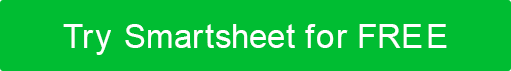 Note: Take screen shot of this template in the Excel version for the GANTT snapshot below and insert the image onto this cover page. Full project plan template table is on Page 2 of this template.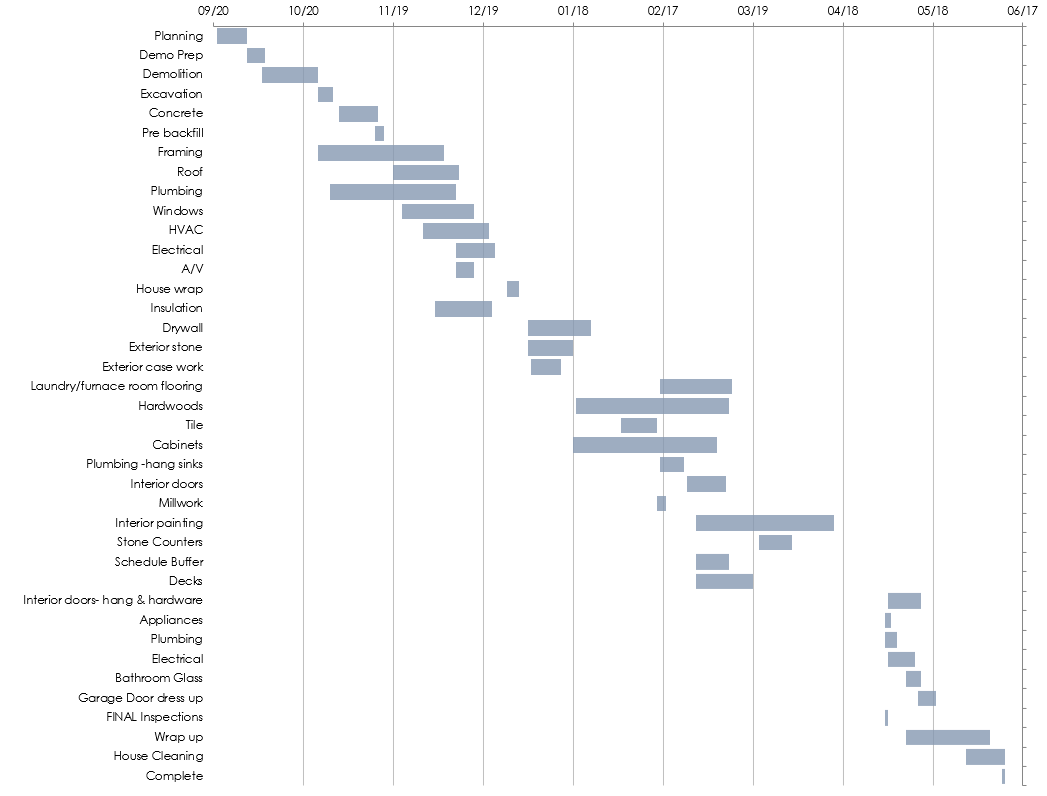 PROJECT TITLESTARTENDPROJECT MANAGERPROJECT DURATION IN DAYSTASK NAMESTATUSASSIGNED TOSTART DATEEND DATEDURATION in daysCOMMENTSPlanningIn ProgressDemo PrepNot StartedDemolitionCompleteExcavationOn HoldConcreteIn ProgressPre backfillCompleteFramingIn ProgressRoofNeeds ReviewPlumbingNeeds ReviewWindowsOn HoldHVACNot StartedElectricalNot StartedA/VIn ProgressHouse wrapIn ProgressInsulationOn HoldDrywallIn ProgressExterior stoneIn ProgressExterior case workIn ProgressLaundry/furnace room flooringIn ProgressHardwoodsIn ProgressTileIn ProgressCabinetsIn ProgressPlumbing -hang sinksIn ProgressInterior doorsIn ProgressMillworkIn ProgressInterior paintingIn ProgressStone CountersIn ProgressSchedule BufferIn ProgressDecksIn ProgressInterior doors- hang & hardwareIn ProgressAppliancesIn ProgressPlumbingIn ProgressElectricalIn ProgressBathroom GlassIn ProgressGarage Door dress upIn ProgressFINAL InspectionsIn ProgressWrap upNot StartedHouse CleaningIn ProgressCompleteIn ProgressDISCLAIMERAny articles, templates, or information provided by Smartsheet on the website are for reference only. While we strive to keep the information up to date and correct, we make no representations or warranties of any kind, express or implied, about the completeness, accuracy, reliability, suitability, or availability with respect to the website or the information, articles, templates, or related graphics contained on the website. Any reliance you place on such information is therefore strictly at your own risk.